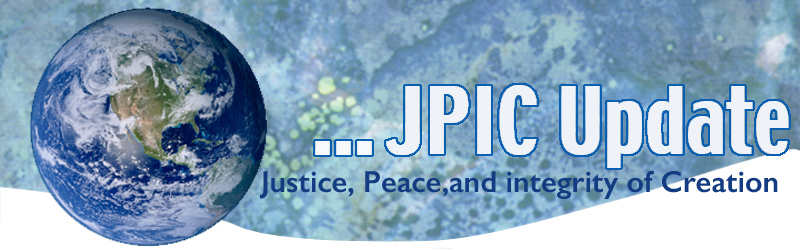 July 29, 2019 In the face of so much tragedy in the world, may our hearing of it inspire us to pray regularly for all those who experience this traumaand for those who are dear to them.JulyJuly 30	World Day against Trafficking in PersonsAugustAugust 6	74th Anniversary of bombing of HiroshimaAugust 9	74th Anniversary of bombing of Nagasaki				      *****************TAKING ACTIONBe a voice for the voiceless
*********************Another Mass shootingSince July 1st there have been 14 fatalities and 324 injured in mass shootings across the country.  The Sisters of St. Joseph of Carondelet support the restriction of access to assault weapons. We call upon Congress and state and local officials to enact gun laws that will make the purchase of assault weapons illegal, and ensure comprehensive background checks on those purchasing guns at trade shows, in stores and online. Please join us by calling your Senators and Congressional Representatives to pass safe gun laws. Call the capitol shipboard to be connected- 202 224-3121The world’s third Pole is Melting Away. Here is How We Can HelpThe Hindu Kush Himalaya region is the world's third-largest repository of ice, after the North and South Poles -- and if current melting rates continue, one-third of its glaciers could be gone by the end of this century. What will happen if we let them melt away? Environmentalist and former Prime Minister of Bhutan Tshering Tobgay shares the latest from the "water towers of Asia," making an urgent call to create an intergovernmental agency to protect the glaciers -- and save the nearly two billion people downstream from catastrophic flooding that would destroy land and livelihoods.Plant a treeTrees filter clean air, provide fresh drinking water, help curb climate change, and create homes for thousands of species of plants and animals.  I recently donated to an organization in Hawaii to plant a tree to help support reforestation on Maui. The City of Los Angeles is encouraging tree planting and will provide a free tree to plant in the city by calling 213 485-3954 or clicking on https://www.lacitysan.org/freetree  For those living elsewhere in the country google plant a tree and check out the web sites to choose one that will assist you in choosing a tree to plant either by donation or finding a local organization that provides trees in your area.			    ***************************INFORMATION/RESOURCES			       ***************************Food shortages threaten Mozambique storm survivors Damage to infrastructure and agriculture caused by two cyclones that battered Mozambique earlier this year have left at least 1.9 million people facing severe food shortages, warns the World Food Programme. WFP spokesperson Herve Verhoosel says the agency needs more than $100 million to provide food aid in the region until the harvest season begins in March.Rescuing Migrants Traversing the MediterraneanThe responsibility of rescuing migrants traversing the Mediterranean from Africa should not fall entirely on commercial and non-governmental vessels and European nations must not criminalize those engaged in rescue efforts, say United Nations High Commissioner for Refugees Filippo Grandi and International Organization for Migration director Antonio Vitorino. Dr. Palitha Kohona, former Chief of the UN Treaty Section, notes that a number of countries are failing to comply adequately with the 1951 Refugee Convention.UN chief presses world leaders for 2050 carbon neutrality United Nations Secretary-General Antonio Guterres sent a letter to world leaders in advance of a United Nations climate summit in September that asks them to commit to plans for their countries to achieve carbon neutrality by 2050. Only a small number of countries have committed to a goal of complete carbon neutrality so far.Watch now »